CALCIO A CINQUESOMMARIOSOMMARIO	1COMUNICAZIONI DELLA F.I.G.C.	1COMUNICAZIONI DELLA L.N.D.	1COMUNICAZIONI DELLA DIVISIONE CALCIO A CINQUE	1COMUNICAZIONI DEL COMITATO REGIONALE MARCHE	1COMUNICAZIONI DELLA F.I.G.C.COMUNICAZIONI DELLA L.N.D.COMUNICAZIONI DELLA DIVISIONE CALCIO A CINQUECOMUNICAZIONI DEL COMITATO REGIONALE MARCHEPer tutte le comunicazioni con la Segreteria del Calcio a Cinque - richieste di variazione gara comprese - è attiva la casella e-mail c5marche@lnd.it; si raccomandano le Società di utilizzare la casella e-mail comunicata all'atto dell'iscrizione per ogni tipo di comunicazione verso il Comitato Regionale Marche. SPOSTAMENTO GARENon saranno rinviate gare a data da destinarsi. Tutte le variazioni che non rispettano la consecutio temporum data dal calendario ufficiale non saranno prese in considerazione. (es. non può essere accordato lo spostamento della quarta giornata di campionato prima della terza o dopo la quinta).Le variazioni dovranno pervenire alla Segreteria del Calcio a Cinque esclusivamente tramite mail (c5marche@lnd.it) con tutta la documentazione necessaria, compreso l’assenso della squadra avversaria, inderogabilmente  entro le ore 23:59 del martedì antecedente la gara o entro le 72 ore in caso di turno infrasettimanale.Per il cambio del campo di giuoco e la variazione di inizio gara che non supera i 30 minuti non è necessaria la dichiarazione di consenso della squadra avversaria.SVINCOLI EX ART. 117 BIS NOIFSecondo quanto previsto dall’art. 117 Bis delle NOIF per la risoluzione del rapporto contrattuale di lavoro sportivo o di apprendistato con calciatori/calciatrici non professionisti/e, “Giovani Dilettanti”, “giovani di Serie” e dei calciatori/calciatrici di calcio a 5Vista la documentazione deposititata a mezzo PEC al Comitato Regionale Marche, si dichiarano svincolati i seguenti calciatori:NOTIZIE SU ATTIVITA’ AGONISTICACALCIO A CINQUE SERIE C2PROSECUZIONE GARAGIRONE BSi riporta lo stralcio dell’art. 30 comma 4 Regolamento della Lega Nazionale Dilettanti riguardo le modalità di recupero delle gare sospese.4. Le gare non iniziate, interrotte o annullate sono recuperate con le modalità fissate, con decisione inappellabile, dalla Lega, dai Comitati, dalle Divisioni e dai Dipartimenti. Per le gare interrotte in conseguenza di fatti o situazioni che non comportano l’irrogazione delle sanzioni di cui all’art. 17 del Codice di Giustizia Sportiva deve essere disposta, in altra data, la prosecuzione, dei soli minuti non giocati. La quantificazione dei minuti non giocati è determinata, con decisione inappellabile, dal direttore di gara.La prosecuzione delle gare interrotte in conseguenza di fatti o situazioni che non comportano l’irrogazione delle sanzioni di cui all’art. 17 del Codice di Giustizia Sportiva avviene con le seguenti modalità: a) la partita riprende esattamente dalla situazione di gioco che era in corso al momento della interruzione, come da referto del direttore di gara; b) nella prosecuzione della gara possono essere schierati tutti i calciatori che erano già tesserati per le due Società Associate al momento della interruzione, indipendentemente dal fatto che fossero o meno sulla distinta del direttore di gara il giorno della interruzione, con le seguenti avvertenze: i) i calciatori scesi in campo e sostituiti nel corso della prima partita non possono essere schierati nuovamente; ii) i calciatori espulsi nel corso della prima partita non possono essere schierati nuovamente né possono essere sostituiti da altri calciatori nella prosecuzione; iii) i calciatori che erano squalificati per la prima partita non possono essere schierati nella prosecuzione; iv) possono essere schierati nella prosecuzione i calciatori squalificati con decisione relativa ad una gara disputata successivamente alla partita interrotta; v) le ammonizioni singole inflitte del direttore di gara nel corso della gara interrotta non vengono prese in esame dagli organi disciplinari fino a quando non sia stata giocata anche la prosecuzione; vi) nel corso della prosecuzione, le due squadre possono effettuare solo le sostituzioni non ancora effettuate nella prima gara. E’ fatta salva la particolare disciplina per le attività di Calcio a Cinque.GIUDICE SPORTIVOIl Giudice Sportivo Avv. Agnese Lazzaretti, con l'assistenza del segretario Angelo Castellana, nella seduta del 18/12/2023, ha adottato le decisioni che di seguito integralmente si riportano:GARE DEL 15/12/2023 DECISIONI DEL GIUDICE SPORTIVO gara del 15/12/2023 GAGLIOLE F.C. - POLISPORTIVA VICTORIA 
Rilevato dal referto arbitrale che la gara in oggetto è stata sospesa al minuto 08:33 del II Tempo a causa di un infortunio occorso al Direttore di gara che gli ha impedito di proseguire la partita, si dispone la prosecuzione della gara per i soli minuti non giocati dando mandato al CRM per la fissazione di una nuova data per la continuazione della stessa. F.to IL SEGRETARIO                                   F.to IL GIUDICE SPORTIVO                         Angelo Castellana        	                                Agnese LazzarettiREGOLAMENTOFINALS CUP CALCIO A CINQUECOMITATO REGIONALE MARCHE S.S. 2023/2024Articolo 1 – Doveri, obblighi organizzazione e responsabilitàIl Comitato Regionale Marche ha affidato alla Società ASD JESI l’organizzazione dell’evento riservandosi comunque ed in ogni caso gli aspetti di natura tecnico-regolamentare che rimangono di pertinenza del Comitato. Le Finals Cup avranno luogo dal 4 al 7 gennaio 2024 presso il “PalaTriccoli” – Via Tabano, JESI come da programma gare.La Società ASD JESI si impegna a realizzare le migliori condizioni possibili per lo svolgimento della competizione in conformità alle normative Federali e di Lega.Il Comitato Regionale Marche potrà adottare tutte le decisioni concernenti il presente Regolamento anche al fine di assicurare il miglior esito della manifestazione, inoltre in caso di forza maggiore, sia la sede che il programma giornaliero possono essere variati a suo insindacabile giudizio.La disciplina sportiva è demandata agli Organi di Giustizia Sportiva della FIGC.Le società partecipanti si impegnano a svolgere gli incontri della competizione nel rispetto del presente Regolamento, ed a far scendere in campo le loro migliori squadre.Le Società sono responsabili del comportamento dei propri giocatori, dirigenti, membri della Società, tifosi e di ogni altra persona svolgente una funzione per loro conto prima, dopo e durante gli incontri, secondo le norme Federali e di Lega.Articolo 2 - Sistema di garaLe Finals Cup si svolgeranno con gare ad eliminazione diretta di sola andata.Il Comitato Regionale Marche il giorno Lunedì 18 dicembre 2023 alle ore 12:00 presso la “Sala del Consiglio Comunale” del Comune di Jesi (Piazza Indipendenza, 1) nel corso della conferenza stampa di presentazione delle Finals Cup ha provveduto ad effettuare un sorteggio per decidere gli accoppiamenti delle squadre qualificate in ogni categoria come di seguito evidenziato: COPPA ITALIA CALCIO A CINQUE MASCHILELe seguenti Società si sono qualificate alle Finals Cup:913163  	A.S.   	AVENALE                  947763  	A.S.D. FUTSAL CASELLE           700410  	A.S.D. GAGLIOLE F.C.            938107  	A.S.D. JESI                     936946  	A.S.D. NUOVA JUVENTINA FFC      700583  	U.S.   	PIANACCIO                700545  	A.S.D. PIETRALACROCE 73         919710  	A.S.D. POL.CAGLI SPORT ASSOCIATIIl sorteggio sarà determinando estraendo in sequenza le squadre che verranno inserite nel tabellone come di seguito riportato.Pertanto saranno sorteggiate le posizioni nn° 1, 2, 3, 4, 5, 6, 7, 8.QUARTI DI FINALEGIOVEDI’ 4 GENNAIO 2024ORE 15:00	QUARTO DI FINALE GARA N° 1		NUOVA JUVENTINA FFC – PIANACCIOORE 17:00	QUARTO DI FINALE GARA N° 2		POL.CAGLI SPORT ASSOCIATI – PIETRALACROCE 73ORE 19:00	QUARTO DI FINALE GARA N° 3		GAGLIOLE F.C. – FUTSAL CASELLEORE 21:00	QUARTO DI FINALE GARA N° 4		JESI – AVENALESEMIFINALISABATO 6 GENNAIO 2024ORE 19:00	SEMIFINALE GARA N° 1 (vincente quarti gara n° 1 – vincente quarti gara n° 2)ORE 21:00	SEMIFINALE GARA N° 2 (vincente quarti gara n° 3 – vincente quarti gara n° 4)FINALEDOMENICA 7 GENNAIO 2024ORE 18:30	FINALE (vincente semifinale gara n° 1 – vincente semifinale gara	n° 2)TEMPO DI GIUOCOLe partite della Coppa Italia Serie C, saranno disputate con il tempo effettivo ed avranno la durata di 20 minuti per ogni tempo.COPPA ITALIA SERIE C FEMMINILE Le seguenti Società si sono qualificate alla Finals Cup:949719  	A.S.D. GLS DORICA AN.UR     700542  	A.D.P. SANTA MARIA APPARENTEFINALEDOMENICA 7 GENNAIO 2024ORE 16:45	FINALEGLS DORICA AN.UR – SANTA MARIA APPARENTECOPPA MARCHE UNDER 21 CALCIO A 5Le seguenti Società si sono qualificate alla Finals Cup:700364  	SSDARL ITALSERVICE C5917673  	A.S.D. REAL FABRIANOFINALESABATO 6 GENNAIO 2024ORE 15:00	FINALEITALSERVICE C5 – REAL FABRIANOCOPPA MARCHE UNDER 19 CALCIO A 5Le seguenti Società si sono qualificate alla Finals Cup:943510  	A.S.D. AMICI DEL CENTROSOCIO SP.955225  	A.S.D. FERMANA FUTSAL 2022      FINALEVENERDI’ 5 GENNAIO 2024ORE 17:30	FINALEFERMANA FUTSAL 2022 – AMICI DEL CENTROSOCIO SP.COPPA MARCHE UNDER 17 CALCIO A 5Le seguenti Società si sono qualificate alla Finals Cup:943510  	A.S.D. AMICI DEL CENTROSOCIO SP.936188  	ASR    FIGHT BULLS CORRIDONIA   FINALESABATO 6 GENNAIO 2024ORE 17:00	FINALEFIGHT BULLS CORRIDONIA – AMICI DEL CENTROSOCIO SP.COPPA MARCHE UNDER 15 CALCIO A 5Le seguenti Società si sono qualificate alla Finals Cup:943510 	 A.S.D. AMICI DEL CENTROSOCIO SP. 80699  	 A.S.D. CANTINE RIUNITE CSI      FINALEDOMENICA 7 GENNAIO 2024ORE 11:30	FINALEAMICI DEL CENTROSOCIO SP. – CANTINE RIUNITE CSICOPPA MARCHE SERIE D CALCIO A 5Le seguenti Società si sono qualificate alle Semifinali:Vincente Quarto di Finale n° 1: ACQUALAGNA CALCIO C 5/URBINO CALCIO A 5              Vincente Quarto di Finale n° 2: ANKON NOVA MARMI/SAN BIAGIO         Vincente Quarto di Finale n° 3: FUTSAL SAMBUCHETO/FUTSAL RECANATIVincente Quarto di Finale n° 4: CAPODARCO CASABIANCA C5/SPORTING GROTTAMMAREIl sorteggio sarà determinando estraendo in sequenza le squadre che verranno inserite nel tabellone come di seguito riportato.Pertanto saranno sorteggiate le posizioni nn° 1, 2, 3, 4.SEMIFINALIVENERDI’ 5 GENNAIO 2024ORE 19:30	SEMIFINALE GARA N° 1 		VINCENTE QUARTO DI FINALE N° 2 – VINCENTE QUARTO DI FINALE N° 1ORE 21:30	SEMIFINALE GARA N° 2 		VINCENTE QUARTO DI FINALE N° 4 – VINCENTE QUARTO DI FINALE N° 3FINALEDOMENICA 7 GENNAIO 2024ORE 15:00	FINALE (vincente semifinale gara n° 1 – vincente semifinale gara	n° 2)Articolo 3 – Parità al termine della garaQuarti di Finale e SemifinaliQualora, al termine dei tempi regolamentari, le gare valevoli per i Quarti di Finale (ove previsti), e/o le gare di Semifinale, si concludano con un risultato di parità, la vincente sarà determinata mediante i tiri di rigore.FinaleQualora, al termine dei tempi regolamentari, la Finale, si concluda con un pareggio, saranno disputati due tempi supplementari per una durata di 5 minuti cadauno. Qualora, a conclusione del secondo tempo supplementare, le due squadre dovessero trovarsi ancora in situazione di parità, la vincente sarà determinata dai tiri di rigore.Articolo 4 – Rifiuto di giocare, gare abbandonate o non disputate a causa di una SocietàUna Società che partecipa alla competizione si impegna a giocare tutte le gare in cui è impegnata.Fatto salve le ulteriori sanzioni che adotteranno gli Organi di Giustizia Sportiva nel caso di rifiuto, abbandono, rinuncia alla competizione, da parte di una Società, la stessa sarà esclusa dal proseguimento della manifestazione.Nei casi di cui sopra, se una squadra rinuncia a giocare durante la competizione, passerà al turno successivo o sarà dichiarata vincitrice la squadra con cui avrebbe dovuto disputare la gara quella stessa squadra.Articolo 5 – Disciplina SportivaLa Disciplina Sportiva è demandata agli Organi di Giustizia Sportiva della F.I.G.C.Le Finals Cup sono la prosecuzione della Coppa, pertanto le eventuali squalifiche pendenti si debbono scontare ed il computo delle ammonizioni non si azzera.Cartellini rosso e gialloFatto salvo ulteriori sanzioni, come regola generale, un giocatore che viene espulso dal campo gara è squalificato per la partita successiva.In caso di ripetute ammonizioni in differenti partite, il giocatore in questione è squalificato per una partita a partire dalla seconda ammonizione.Le ammonizioni scadono al completamento delle Finals Cup e non verranno riportate alla competizione della stagione successiva. Le squalifiche a giornata sono sempre scontate nella partita successiva e/o come previsto dal Codice di Giustizia Sportiva.Per la esecuzione delle sanzioni vale in ogni caso quanto disposto dagli art.19 e 21 del CGS.Presentazione di reclami ed appelliTrattandosi di manifestazione a rapido svolgimento, al fine di assicurare il regolare svolgimento della competizione, le modalità procedurali in uno con le necessarie abbreviazioni dei termini sono le seguenti:i rapporti ufficiali saranno esaminati dal Giudice Sportivo il giorno stesso della disputa della giornata di gara; gli eventuali reclami, visto l’art. 49 comma 12 del Codice di Giustizia Sportiva a norma dell’art. 66 comma 1 lett. b) del Codice di Giustizia Sportiva dovranno essere proposti e pervenire, in uno con le relative motivazioni, entro un’ora dal termine della gara; le eventuali controdeduzioni dovranno pervenire entro due ore dal termine della gara; il Comunicato Ufficiale contenente le decisioni del Giudice Sportivo sarà pubblicato immediatamente dopo; gli eventuali appelli avverso le decisioni del Giudice Sportivo, se concernenti il risultato della gara, devono essere proposti e pervenire alla Corte Sportiva di Appello, eventualmente costituita in loco, in una con le relative motivazioni entro le ore 09.00 (nove) del giorno successivo a quello di pubblicazione della decisione; le eventuali controdeduzioni dovranno pervenire entro le ore 11.00 (undici) dello stesso giorno; la Corte Sportiva di Appello si riunirà nello stesso giorno di proposizione dei reclami e la decisione della Corte Sportiva di Appello sarà pubblicata con Comunicato Ufficiale nello stesso giorno della riunione;l’introduzione dei reclami, l’invio delle motivazioni e delle controdeduzioni, dovranno avvenire attraverso deposito presso apposita Segreteria, costituita in loco, che provvederà ad inviarli, secondo le modalità previste dal Codice di Giustizia Sportiva, alle eventuali controparti ed agli organi di Giustizia Sportiva e dovranno comunque pervenire entro i termini sopra indicati; il termine che cade in un giorno festivo non è prorogato al giorno successivo; per tutto quanto non disciplinato espressamente dal presente provvedimento, si applicano le norme contenute nel Codice di Giustizia Sportiva.Articolo 6 – Premiazione Le premiazioni saranno effettuate al termine di ogni gara di Finale. Per ogni gara delle Finals Cup è assolutamente vietato per tutti i componenti delle squadre abbandonare il terreno di giuoco fino all'esecuzione del saluto finale.Per tutte le gare di Finale è assolutamente vietato abbandonare il rettangolo di giuoco fino al termine della premiazione.In caso di mancato rispetto delle suddette disposizioni saranno adottate sanzioni disciplinari da parte degli Organi di Giustizia Sportiva competenti.Articolo 7 – Circostanze imprevisteIl Comitato Regionale Marche deciderà su ogni aspetto non considerato in questo regolamento, come pure nei casi di forza maggiore. Tali decisioni sono definitive.Articolo 8 – Benefit per le Società partecipantiServizio lavanderiaLa Società ASD JESI metterà a disposizione delle squadre partecipanti alla Coppa Italia Serie C che accederanno alle Semifinali e, successivamente, alla Finale il servizio di lavanderia gratuito.La Società ASD JESI metterà a disposizione delle squadre partecipanti alla Coppa Marche Serie D che accederanno alla Finale il servizio di lavanderia gratuito.Convenzioni per il vittoLa Società ASD JESI ha provveduto a stipulare una convenzione per pranzi e cene con menu a prezzo fisso presso una struttura cittadina.Organizzazione clinicLa Società ASD JESI organizzerà un clinic per i tecnici con Roberto Osimani e Jacopo Petrucci il giorno Domenica 7 Gennaio 2024 alle ore 09:30. La definizione esatta del luogo, del programma  e delle modalità di partecipazione sarà effettuata successivamente e opportunamente diffusa.Articolo 10 – Norme generali - rinvioPer quanto non espressamente previsto dal presente regolamento ove applicabile si rinvia a quanto più generale previsto dalla normativa Federale vigente.COPPA MARCHE UNDER 21 CALCIO 5SQUADRE QUALIFICATE ALLE SEMIFINALILe Società REAL FABRIANO e ITALSERVICE C5, si sono qualificate alla gara di Finale.RISULTATIRISULTATI UFFICIALI GARE DEL 16/12/2023Si trascrivono qui di seguito i risultati ufficiali delle gare disputateGIUDICE SPORTIVOIl Giudice Sportivo Avv. Agnese Lazzaretti, con l'assistenza del segretario Angelo Castellana, nella seduta del 18/12/2023, ha adottato le decisioni che di seguito integralmente si riportano:GARE DEL 16/12/2023 PROVVEDIMENTI DISCIPLINARI In base alle risultanze degli atti ufficiali sono state deliberate le seguenti sanzioni disciplinari. CALCIATORI NON ESPULSI SQUALIFICA PER UNA GARA EFFETTIVA PER RECIDIVITA' IN AMMONIZIONE (II INFR) III AMMONIZIONE DIFFIDA I AMMONIZIONE DIFFIDA F.to IL SEGRETARIO                                   F.to IL GIUDICE SPORTIVO                         Angelo Castellana        	                                Agnese Lazzaretti.*     *     *Il versamento delle somme relative alle ammende comminate con il presente Comunicato Ufficiale deve essere effettuato entro il 02 gennaio 2024 a favore di questo Comitato Regionale mediante bonifico bancario da versare alle seguenti coordinate: BNL – ANCONABeneficiario: 	Comitato Regionale Marche F.I.G.C. – L.N.D.IBAN: 		IT 81 E 01005 02600 0000 0000 8868Eventuali reclami con richieste di copia dei documenti ufficiali avverso le decisioni assunte con il presente Comunicato dovranno essere presentati, ai sensi dell’art. 76 C.G.S., alla:F.I.G.C. – Corte Sportiva di Appello TerritorialeVia Schiavoni, snc – 60131 ANCONA (AN)PEC: marche@pec.figcmarche.itIl pagamento del contributo di reclamo dovrà essere effettuato: - Tramite Addebito su Conto Campionato - Tramite Assegno Circolare Non Trasferibile intestato al Comitato Regionale Marche F.I.G.C. – L.N.D. - Tramite Bonifico Bancario IBAN FIGC: I IT 81 E 01005 02600 0000 0000 8868*     *     *ORARIO UFFICIL’orario di apertura degli uffici del Comitato Regionale Marche è il seguente:E’ comunque attivo durante i suddetti orari, salvo assenza degli addetti, anche il servizio telefonico ai seguenti numeri:Ufficio Segreteria		071/28560404Ufficio Amministrazione	071/28560322 Ufficio Tesseramento 	071/28560408 Ufficio Emissione Tessere	071/28560401Pubblicato in Ancona ed affisso all’albo del Comitato Regionale Marche il 18/12/2023.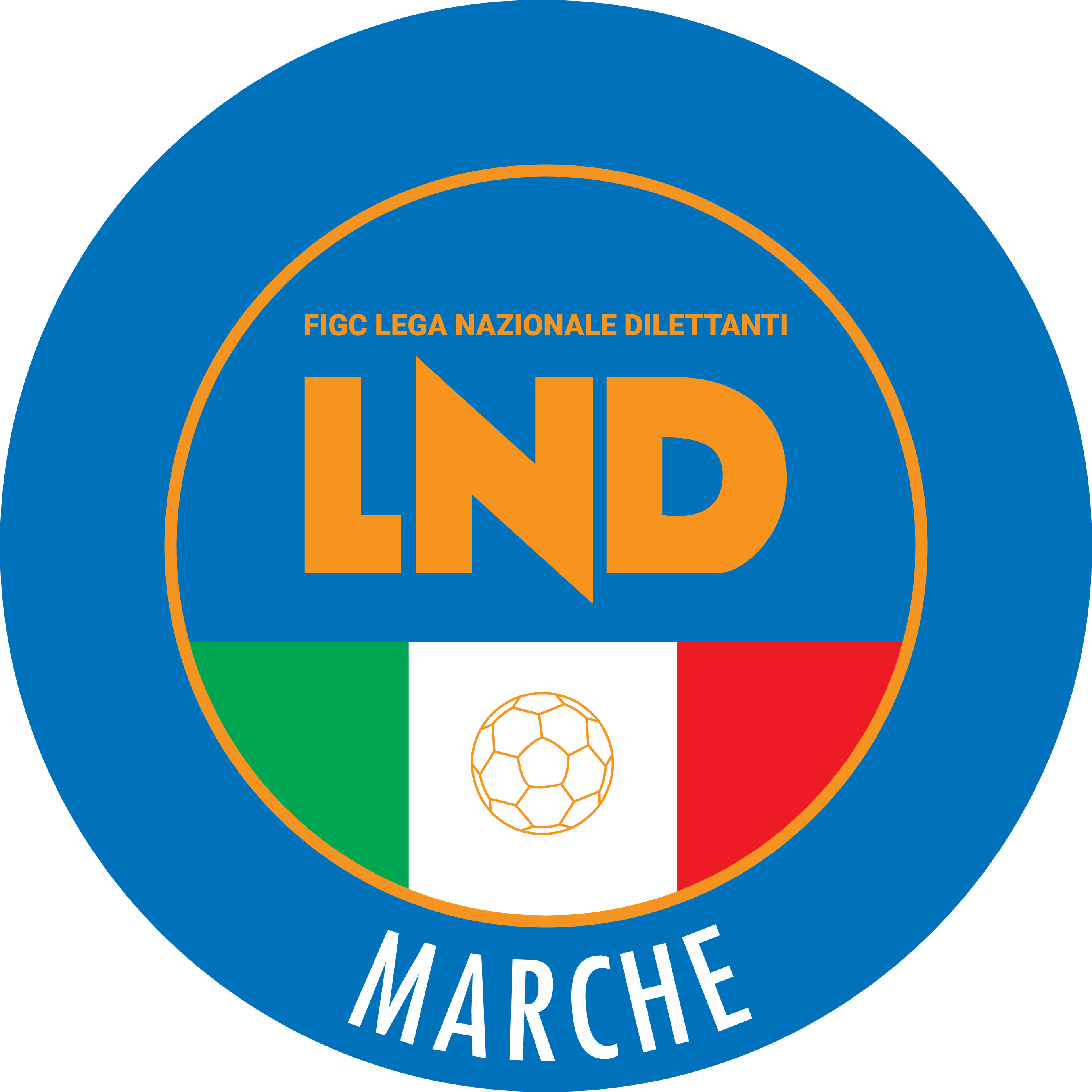 Federazione Italiana Giuoco CalcioLega Nazionale DilettantiCOMITATO REGIONALE MARCHEVia Schiavoni, snc - 60131 ANCONACENTRALINO: 071 285601 - FAX: 071 28560403sito internet: marche.lnd.ite-mail: c5marche@lnd.itpec: c5marche@pec.figcmarche.itTelegram: https://t.me/lndmarchec5Stagione Sportiva 2023/2024Comunicato Ufficiale N° 58 del 18/12/2023Stagione Sportiva 2023/2024Comunicato Ufficiale N° 58 del 18/12/2023MatricolaCalciatoreNascitaMatricolaSocietà4165077RUGGERI JACOPO23.11.198817.130A.S.D. ESANATOGLIA5310579FACCENDA ANDREA14.02.2000920.963A.S.D. ROSORA ANGELI4078405GALEAZZI DIEGO20.01.1992920.963A.S.D. ROSORA ANGELI5114775GENTILI SIMONE21.02.1998700.444C.S.R. TIRASSEGNO 954609305MASSACCESI LORENZO04.10.1990700.444C.S.R. TIRASSEGNO 953637767TUZZI ROBERTO05.09.1985922.794JUNIOR OSIMANA3862011CARRADORI ALESSANDR31.12.1987947.613A.S.D. LORESE CALCIO    3870180GUARDIANI GIOVANNI24.05.1992938.405A.S.D. MONTE SAN PIETRANGELI5512798CATALDI FRANCESCO16.04.1998955.225A.S.D. FERMANA FUTSAL 20226751732CASTELLUCCI SACHA07.03.1995700.420A.S.D. CALCIO S.ELPIDIO A MARE4192098ASTARITA ANTONIO27. 09.1999962.220CSI MONTEFIORE  5596098SETOLA MAYKOL20.03.2001916.298A.C.D. MORROVALLE4621515FABRIZI MATTEO03.04.1997932.339MOIE VALLESINA A.S.D.3864938FRATERNALE ANDREA29.05.1985700.002A.S.D. ANKON DORICA1016686GARBUIO JOEL ANDRES24.02.199658.343U.S.   TRODICA  3910176ADAMI GIANLUCA01.04.1988914.474SSDRL  MONTURANO CALCIO6579634FALZETTA CRISTIANO14.08.1996700.068A.S.D. VIS CIVITANOVA3528707GALLOTTA GIANMARCO07.03.1991700.068A.S.D. VIS CIVITANOVA3864953PETROSELLI NICOLA23.08.1988700.068A.S.D. VIS CIVITANOVA3574096BURINI MARCO31.07.1985700.068A.S.D. VIS CIVITANOVA4193434CANONICI CHRISTIAN06.07.1994955.014A.S.D. REAL PORTO SENIGALLIA6763234FIORITO LUCA04.12.2003914.474SSDRL  MONTURANO CALCIO4353364DI BATTISTA ALESSANDR28.03.1995700.068A.S.D. VIS CIVITANOVA  2481250DI CHIARA LUCA07.11.1979700.068A.S.D. VIS CIVITANOVA  6917796FRULLA SACHA27.04.200458.344SSDARL MARINA CALCIO3659064DE ROSA VINCENZO19.10.1984949.212A.S.D. CENTOBUCHI 1972 MP  4880716VANNI FABIO19.04.1997915.546A.S.D. AUDAX PAGLIARE4262631AUTIERO DANIELE08.12.199168.628S.S.   SCHIETI4577459MORETTI LUCA22.03.1994700.444C.S.R. TIRASSEGNO 95  3588664MICHELI MICHELE25.11.1983700.444C.S.R. TIRASSEGNO 95  5342953PETRARULO FRANCESCO26.04.199832.090S.S.D. MONTEGIORGIO CALCIO A3743724PERFETTI LORENZO10.01.1988700.349A.P.   AURORA TREIA  Data GaraN° Gior.Squadra 1Squadra 2Data Orig.Ora Var.Ora Orig.Nota21/12/202311 AGAGLIOLE F.C.POLISPORTIVA VICTORIA15/12/202321:45Gara sospesa al minuto 08’33” s.t. su un calcio di punizione a favore del Gagliole all’altezza della linea di metà campoQuarti di Finale 04/01/2024         Semifinali06/01/2024Finale07/01/2024VincenteGara n° 1pos. 1 NUOVA JUVENTINA FFCpos. 1 NUOVA JUVENTINA FFCGara n° 1pos. 2 PIANACCIOpos. 2 PIANACCIOGara n° 2pos. 3 POL.CAGLI SPORT ASS.pos. 3 POL.CAGLI SPORT ASS.Gara n° 2pos. 4 PIETRALACROCE 73pos. 4 PIETRALACROCE 73Gara n° 3pos. 5 GAGLIOLE F.C.pos. 5 GAGLIOLE F.C.Gara n° 3pos. 6 FUTSAL CASELLEpos. 6 FUTSAL CASELLEGara n° 4pos. 7 JESIpos. 7 JESIGara n° 4pos. 8 AVENALEpos. 8 AVENALESemifinali05/01/2024Finale07/01/2024VincenteGara n° 1pos. 1 VINCENTE QUARTO N° 2pos. 1 VINCENTE QUARTO N° 2Gara n° 1pos. 2 VINCENTE QUARTO N° 1pos. 2 VINCENTE QUARTO N° 1Gara n° 2pos. 3 VINCENTE QUARTO N° 4pos. 3 VINCENTE QUARTO N° 4Gara n° 2pos. 4 VINCENTE QUARTO N° 3pos. 4 VINCENTE QUARTO N° 3BERKANE OUBAIDA(ITALSERVICE C5) DEL PIVO TOMMASO(ITALSERVICE C5) GIACOMETTI MATTEO(REAL FABRIANO) BARTOLACCI PIETRO(AUDAX 1970 S.ANGELO) SCATTOLINI PAOLO(AUDAX 1970 S.ANGELO) PROCACCINI TOMMASO(REAL FABRIANO) FOSSI ENEA(SPECIAL ONE SPORTING CLUB) GIORNOMATTINOPOMERIGGIOLunedìChiuso15.00 – 17.00Martedì10.00 – 12.00ChiusoMercoledìChiusoChiusoGiovedì10,00 – 12.00 ChiusoVenerdìChiusoChiusoIl Responsabile Regionale Calcio a Cinque(Marco Capretti)Il Presidente(Ivo Panichi)